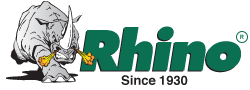 Rhino Seed & Landscape Supply 					  Safety Data Sheet 	 	           Revision Date: 7/20/19Product Identification: Product Name			Rhino E-Z Straw Seeding Mulch with TackifierProduct Description		Seeding Mulch is packaged with wheat straw and/or oat 						straw fibers and a small amount of TackifierOther Means of Identification:Synonyms 				N/AProduct code 			 N/ARecommended Use and Restrictions on Use:Recommended use			Seeding lawnsUse advised againstDetails of supplier of Safety Data Sheet:Supplier Name			Rhino Seed & Landscape SupplySupplier Address			1093 129th Avenue Bradley, MI 49311 Supplier Phone Number		877-744-6657 Emergency Telephone Number	(877) 744-6657 OR (616) 318 – 8755Classification of Substance,  Mixture,  or Product:					Not classified for physical or health hazards Signal Word				WarningHazard Statements: 			May cause mild irritation of skin, eyes, nose, and throat Precautionary Statements		If medical advice is needed, have product container or 						label at hand					Keep out of reach of children					Read label before use					Do not eat, drink or smoke when using this product	Routes of Entry			 Lungs (Breathing) ingestion (Swallowing)Other Non-GHS Classification: 	NFPA Rating HMIS Rating					Health: 0 					Flammability: 1					Reactivity: 0HMIS Rating					Health: 0 					Flammability: 0 					Reactivity: 0 					Personal Protection: B Hazard Data:				Exposure limits: N/EIngredients:Description of First Aid Measures: After Eye Contact: Flush thoroughly with water; see physician if irritation persists.After Skin Contact: Wash with soap and waterAfter Inhalation: Dust may be irritating to respiratory system. If adverse effects occur, remove to uncontained area. Get medical attention. After Ingestion: Do not induce vomiting - dilute with water or milk. Routes of Entry: Lungs (Breathing) ingestion (Swallowing) Extinguishing Media:Suitable Extinguishing Agents	Use alcohol-resistant foam, water, or dry chemical foamUn-Suitable Extinguishing Agents N/ASpecial hazards arising from the substance or mixture:
Hazardous Combustion	 	Incomplete burning can produce carbon monoxide and/or 						carbon dioxide and other harmful products. Personal precautions, protective equipment and emergency procedures:					N/AEnvironmental precautions:	NoneMethods and material for containment and cleaning up:					Swept and containerized utilizing normal housekeeping 						practicesPrecautions to be taken when handling: 					Avoid dust inhalation. Avoid Dust accumulation on floors 						and surfaces- slip hazard conditions may developStorage Considerations:		Store in a cool dry placeExposure Controls:			Wear appropriate personal protective equipmentEngineering Controls:		If working with this product indoors, use process 							enclosures, local exhaust ventilation, or other engineering 						controls to control airborne levels below recommended 						exposure limits.Personal Protective Equipment:	Respiratory Protection		When handling an NIOSH approved dust/mist respirator is 					 recommended Protective Goggles  			 Safety goggles/glasses should be utilizedWork/Hygenic/Maintenance Practices:					Facilities utilizing this material/product should be equipped 						with an eye wash facility and wash sink. Wash hands after 						handling to avoid eye exposure.Physical Data: Physical State:			SolidAppearance				Compressed Straw Flash Point				N/AFlammable Limits			N/AExplosive Limits			LEL: N/A		UEL: N/AAutoignition Pt			N/AMoisture Content			N/A pH:					N/AReactivity: No data availableStability: Stable Hazardous Polymerization: Will Not OccurConditions to Avoid: Heat, Sparks, Flames or contact with strong oxidizing agents and alkalis. Incompatible Material: No Data AvailableHazardous Decomposition Products: No Data AvailableToxicity Data: No Data AvailableEcotoxicityPersistence and degradability: No Data AvailableBioaccumulative potential: No Data AvailableMobility in soil: No Data AvailableOther adverse effects: No Data AvailableWaste and disposal: Landfill or incinerator Land Transport (US DOT):DOT Proper Shipping Name: Not dangerous goodsDOT Hazard Class:UN/NA Number:Air Transport (ICAO/IATA):ICAO/IATA Shipping Name: Not dangerous goodsAdditional Transport Information:  Transport in accordance with local, state, and federal regulations.United States (USA):TSCA (Toxic Substances Control Act :  N/AThis material safety data sheet and the information it contained are offered to you in good faith as accurate. We have reviewed the information contained in this data sheet and believe that the information to be correct but cannot guarantee its accuracy or completeness. Health and safety precautions in this data sheet may not be adequate for all individuals and/or situations. It is the user's obligation to evaluate and use this product safely and to comply with all applicable laws and regulations. This information and product are furnished on the condition that the person receiving them shall make his own determination as to the suitability of the product for his particular purpose and on the condition that he assumes the risk of his use thereof. No statement made in this data sheet construed as a permission or recommendation for the use of any product in a manner that might infringe existing patents. No warranty is made, either express or implied. CAS No.Chemical or Component NameWeight %N/AProcessed wheat and/or Oat Straw20-97%N/AGrass Seed1-50%N/ATackifier0.1-50%N/ASeeding Mulch1-80%